زانكۆی سه‌ڵاحه‌دین-هه‌ولێر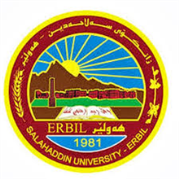 كۆلێژی: سەنتەری زمانبه‌شی: ئینگلیزیژمێریاری/ ئێواران                                          فۆرمی سه‌روانه‌ی زێده‌كی مامۆستایان                            مانگی: تشرینی دووەم ٢٠٢٢زانكۆی سه‌ڵاحه‌دین-هه‌ولێركۆلێژی:سەنتەری زمانبه‌شی:ڕۆژ/ كاتژمێر2:30-3:303:30-4:304:30-5:305:30-6:306:30-7:307: 308:308:309:30شەممەیەك شەممەPre-intermediatePre-intermediatePre-intermediatePre-intermediatePre-intermediatePre-intermediateدوو شەممەسێ شەممەPre-intermediatePre-intermediatePre-intermediatePre-intermediatePre-intermediateچوار شەممەپێنج شەممەPre-intermediatePre-intermediatePre-intermediatePre-intermediatePre-intermediateڕۆژڕۆژڕێكه‌وتتیۆری تیۆری پراكتیكیژمارەی سەروانەڕۆژڕێكه‌وتتیۆری پراكتیكیژمارەی سەروانەشەممەشەممەشەممەیەك شەمەیەك شەمە31/106یەك شەمە7/116دوو شەمەدوو شەمەدوو شەمەسێ شەمەسێ شەمە11/ 25سێ شەمە11/ 95چوار شەمەچوار شەمەچوار شەمەپێنج شەمەپێنج شەمە11/ 45پێنج شەمە11/ 11 5سه‌رپه‌رشتی پرۆژه‌ی ده‌رچونسه‌رپه‌رشتی پرۆژه‌ی ده‌رچونسه‌رپه‌رشتی پرۆژه‌ی ده‌رچونسه‌رپه‌رشتی پرۆژه‌ی ده‌رچونسه‌رپه‌رشتی پرۆژه‌ی ده‌رچونكۆى كاتژمێره‌كانكۆى كاتژمێره‌كانكۆى كاتژمێره‌كان1616كۆى كاتژمێره‌كانكۆى كاتژمێره‌كان1616ڕۆژڕۆژڕێكه‌وتتیۆری تیۆری پراكتیكیژمارەی سەروانەڕۆژڕێكه‌وتتیۆری پراكتیكیژمارەی سەروانەشەممەشەممەشەممەیەك شەمەیەك شەمە11/ 146یەك شەمە11/ 216دوو شەمەدوو شەمەدوو شەمەسێ شەمەسێ شەمە11/ 165سێ شەمە11/ 235چوار شەمەچوار شەمەچوار شەمەپێنج شەمەپێنج شەمە11/ 185پێنج شەمە11/ 255سه‌رپه‌رشتی پرۆژه‌ی ده‌رچونسه‌رپه‌رشتی پرۆژه‌ی ده‌رچونسه‌رپه‌رشتی پرۆژه‌ی ده‌رچونسه‌رپه‌رشتی پرۆژه‌ی ده‌رچونسه‌رپه‌رشتی پرۆژه‌ی ده‌رچونكۆى كاتژمێره‌كانكۆى كاتژمێره‌كانكۆى كاتژمێره‌كان1616كۆى كاتژمێره‌كانكۆى كاتژمێره‌كان1616ڕۆژڕێكه‌وتتیۆری پراكتیكیژمارەی سەروانەناوی مامۆستا: نەبەز ئیسماعیل حمدنازناوی زانستی: مامۆستابەشەوانەى ياسايى: ١٠ کاژێربەشەوانەی هەمواركراو: ته‌مه‌ن:  ٣٦ ساڵكۆی سەروانە: ٦ کاژێر لە هەفتەیەک دا وانەی زێدەکیم هەیەهۆكاری دابه‌زینی نیساب:ناوی مامۆستا: نەبەز ئیسماعیل حمدنازناوی زانستی: مامۆستابەشەوانەى ياسايى: ١٠ کاژێربەشەوانەی هەمواركراو: ته‌مه‌ن:  ٣٦ ساڵكۆی سەروانە: ٦ کاژێر لە هەفتەیەک دا وانەی زێدەکیم هەیەهۆكاری دابه‌زینی نیساب:ناوی مامۆستا: نەبەز ئیسماعیل حمدنازناوی زانستی: مامۆستابەشەوانەى ياسايى: ١٠ کاژێربەشەوانەی هەمواركراو: ته‌مه‌ن:  ٣٦ ساڵكۆی سەروانە: ٦ کاژێر لە هەفتەیەک دا وانەی زێدەکیم هەیەهۆكاری دابه‌زینی نیساب:ناوی مامۆستا: نەبەز ئیسماعیل حمدنازناوی زانستی: مامۆستابەشەوانەى ياسايى: ١٠ کاژێربەشەوانەی هەمواركراو: ته‌مه‌ن:  ٣٦ ساڵكۆی سەروانە: ٦ کاژێر لە هەفتەیەک دا وانەی زێدەکیم هەیەهۆكاری دابه‌زینی نیساب:ناوی مامۆستا: نەبەز ئیسماعیل حمدنازناوی زانستی: مامۆستابەشەوانەى ياسايى: ١٠ کاژێربەشەوانەی هەمواركراو: ته‌مه‌ن:  ٣٦ ساڵكۆی سەروانە: ٦ کاژێر لە هەفتەیەک دا وانەی زێدەکیم هەیەهۆكاری دابه‌زینی نیساب:ناوی مامۆستا: نەبەز ئیسماعیل حمدنازناوی زانستی: مامۆستابەشەوانەى ياسايى: ١٠ کاژێربەشەوانەی هەمواركراو: ته‌مه‌ن:  ٣٦ ساڵكۆی سەروانە: ٦ کاژێر لە هەفتەیەک دا وانەی زێدەکیم هەیەهۆكاری دابه‌زینی نیساب:ناوی مامۆستا: نەبەز ئیسماعیل حمدنازناوی زانستی: مامۆستابەشەوانەى ياسايى: ١٠ کاژێربەشەوانەی هەمواركراو: ته‌مه‌ن:  ٣٦ ساڵكۆی سەروانە: ٦ کاژێر لە هەفتەیەک دا وانەی زێدەکیم هەیەهۆكاری دابه‌زینی نیساب:شەممەناوی مامۆستا: نەبەز ئیسماعیل حمدنازناوی زانستی: مامۆستابەشەوانەى ياسايى: ١٠ کاژێربەشەوانەی هەمواركراو: ته‌مه‌ن:  ٣٦ ساڵكۆی سەروانە: ٦ کاژێر لە هەفتەیەک دا وانەی زێدەکیم هەیەهۆكاری دابه‌زینی نیساب:ناوی مامۆستا: نەبەز ئیسماعیل حمدنازناوی زانستی: مامۆستابەشەوانەى ياسايى: ١٠ کاژێربەشەوانەی هەمواركراو: ته‌مه‌ن:  ٣٦ ساڵكۆی سەروانە: ٦ کاژێر لە هەفتەیەک دا وانەی زێدەکیم هەیەهۆكاری دابه‌زینی نیساب:ناوی مامۆستا: نەبەز ئیسماعیل حمدنازناوی زانستی: مامۆستابەشەوانەى ياسايى: ١٠ کاژێربەشەوانەی هەمواركراو: ته‌مه‌ن:  ٣٦ ساڵكۆی سەروانە: ٦ کاژێر لە هەفتەیەک دا وانەی زێدەکیم هەیەهۆكاری دابه‌زینی نیساب:ناوی مامۆستا: نەبەز ئیسماعیل حمدنازناوی زانستی: مامۆستابەشەوانەى ياسايى: ١٠ کاژێربەشەوانەی هەمواركراو: ته‌مه‌ن:  ٣٦ ساڵكۆی سەروانە: ٦ کاژێر لە هەفتەیەک دا وانەی زێدەکیم هەیەهۆكاری دابه‌زینی نیساب:ناوی مامۆستا: نەبەز ئیسماعیل حمدنازناوی زانستی: مامۆستابەشەوانەى ياسايى: ١٠ کاژێربەشەوانەی هەمواركراو: ته‌مه‌ن:  ٣٦ ساڵكۆی سەروانە: ٦ کاژێر لە هەفتەیەک دا وانەی زێدەکیم هەیەهۆكاری دابه‌زینی نیساب:ناوی مامۆستا: نەبەز ئیسماعیل حمدنازناوی زانستی: مامۆستابەشەوانەى ياسايى: ١٠ کاژێربەشەوانەی هەمواركراو: ته‌مه‌ن:  ٣٦ ساڵكۆی سەروانە: ٦ کاژێر لە هەفتەیەک دا وانەی زێدەکیم هەیەهۆكاری دابه‌زینی نیساب:ناوی مامۆستا: نەبەز ئیسماعیل حمدنازناوی زانستی: مامۆستابەشەوانەى ياسايى: ١٠ کاژێربەشەوانەی هەمواركراو: ته‌مه‌ن:  ٣٦ ساڵكۆی سەروانە: ٦ کاژێر لە هەفتەیەک دا وانەی زێدەکیم هەیەهۆكاری دابه‌زینی نیساب:یەك شەمە11/ 286ناوی مامۆستا: نەبەز ئیسماعیل حمدنازناوی زانستی: مامۆستابەشەوانەى ياسايى: ١٠ کاژێربەشەوانەی هەمواركراو: ته‌مه‌ن:  ٣٦ ساڵكۆی سەروانە: ٦ کاژێر لە هەفتەیەک دا وانەی زێدەکیم هەیەهۆكاری دابه‌زینی نیساب:ناوی مامۆستا: نەبەز ئیسماعیل حمدنازناوی زانستی: مامۆستابەشەوانەى ياسايى: ١٠ کاژێربەشەوانەی هەمواركراو: ته‌مه‌ن:  ٣٦ ساڵكۆی سەروانە: ٦ کاژێر لە هەفتەیەک دا وانەی زێدەکیم هەیەهۆكاری دابه‌زینی نیساب:ناوی مامۆستا: نەبەز ئیسماعیل حمدنازناوی زانستی: مامۆستابەشەوانەى ياسايى: ١٠ کاژێربەشەوانەی هەمواركراو: ته‌مه‌ن:  ٣٦ ساڵكۆی سەروانە: ٦ کاژێر لە هەفتەیەک دا وانەی زێدەکیم هەیەهۆكاری دابه‌زینی نیساب:ناوی مامۆستا: نەبەز ئیسماعیل حمدنازناوی زانستی: مامۆستابەشەوانەى ياسايى: ١٠ کاژێربەشەوانەی هەمواركراو: ته‌مه‌ن:  ٣٦ ساڵكۆی سەروانە: ٦ کاژێر لە هەفتەیەک دا وانەی زێدەکیم هەیەهۆكاری دابه‌زینی نیساب:ناوی مامۆستا: نەبەز ئیسماعیل حمدنازناوی زانستی: مامۆستابەشەوانەى ياسايى: ١٠ کاژێربەشەوانەی هەمواركراو: ته‌مه‌ن:  ٣٦ ساڵكۆی سەروانە: ٦ کاژێر لە هەفتەیەک دا وانەی زێدەکیم هەیەهۆكاری دابه‌زینی نیساب:ناوی مامۆستا: نەبەز ئیسماعیل حمدنازناوی زانستی: مامۆستابەشەوانەى ياسايى: ١٠ کاژێربەشەوانەی هەمواركراو: ته‌مه‌ن:  ٣٦ ساڵكۆی سەروانە: ٦ کاژێر لە هەفتەیەک دا وانەی زێدەکیم هەیەهۆكاری دابه‌زینی نیساب:ناوی مامۆستا: نەبەز ئیسماعیل حمدنازناوی زانستی: مامۆستابەشەوانەى ياسايى: ١٠ کاژێربەشەوانەی هەمواركراو: ته‌مه‌ن:  ٣٦ ساڵكۆی سەروانە: ٦ کاژێر لە هەفتەیەک دا وانەی زێدەکیم هەیەهۆكاری دابه‌زینی نیساب:دوو شەمەناوی مامۆستا: نەبەز ئیسماعیل حمدنازناوی زانستی: مامۆستابەشەوانەى ياسايى: ١٠ کاژێربەشەوانەی هەمواركراو: ته‌مه‌ن:  ٣٦ ساڵكۆی سەروانە: ٦ کاژێر لە هەفتەیەک دا وانەی زێدەکیم هەیەهۆكاری دابه‌زینی نیساب:ناوی مامۆستا: نەبەز ئیسماعیل حمدنازناوی زانستی: مامۆستابەشەوانەى ياسايى: ١٠ کاژێربەشەوانەی هەمواركراو: ته‌مه‌ن:  ٣٦ ساڵكۆی سەروانە: ٦ کاژێر لە هەفتەیەک دا وانەی زێدەکیم هەیەهۆكاری دابه‌زینی نیساب:ناوی مامۆستا: نەبەز ئیسماعیل حمدنازناوی زانستی: مامۆستابەشەوانەى ياسايى: ١٠ کاژێربەشەوانەی هەمواركراو: ته‌مه‌ن:  ٣٦ ساڵكۆی سەروانە: ٦ کاژێر لە هەفتەیەک دا وانەی زێدەکیم هەیەهۆكاری دابه‌زینی نیساب:ناوی مامۆستا: نەبەز ئیسماعیل حمدنازناوی زانستی: مامۆستابەشەوانەى ياسايى: ١٠ کاژێربەشەوانەی هەمواركراو: ته‌مه‌ن:  ٣٦ ساڵكۆی سەروانە: ٦ کاژێر لە هەفتەیەک دا وانەی زێدەکیم هەیەهۆكاری دابه‌زینی نیساب:ناوی مامۆستا: نەبەز ئیسماعیل حمدنازناوی زانستی: مامۆستابەشەوانەى ياسايى: ١٠ کاژێربەشەوانەی هەمواركراو: ته‌مه‌ن:  ٣٦ ساڵكۆی سەروانە: ٦ کاژێر لە هەفتەیەک دا وانەی زێدەکیم هەیەهۆكاری دابه‌زینی نیساب:ناوی مامۆستا: نەبەز ئیسماعیل حمدنازناوی زانستی: مامۆستابەشەوانەى ياسايى: ١٠ کاژێربەشەوانەی هەمواركراو: ته‌مه‌ن:  ٣٦ ساڵكۆی سەروانە: ٦ کاژێر لە هەفتەیەک دا وانەی زێدەکیم هەیەهۆكاری دابه‌زینی نیساب:ناوی مامۆستا: نەبەز ئیسماعیل حمدنازناوی زانستی: مامۆستابەشەوانەى ياسايى: ١٠ کاژێربەشەوانەی هەمواركراو: ته‌مه‌ن:  ٣٦ ساڵكۆی سەروانە: ٦ کاژێر لە هەفتەیەک دا وانەی زێدەکیم هەیەهۆكاری دابه‌زینی نیساب:سێ شەمە11/ 305ناوی مامۆستا: نەبەز ئیسماعیل حمدنازناوی زانستی: مامۆستابەشەوانەى ياسايى: ١٠ کاژێربەشەوانەی هەمواركراو: ته‌مه‌ن:  ٣٦ ساڵكۆی سەروانە: ٦ کاژێر لە هەفتەیەک دا وانەی زێدەکیم هەیەهۆكاری دابه‌زینی نیساب:ناوی مامۆستا: نەبەز ئیسماعیل حمدنازناوی زانستی: مامۆستابەشەوانەى ياسايى: ١٠ کاژێربەشەوانەی هەمواركراو: ته‌مه‌ن:  ٣٦ ساڵكۆی سەروانە: ٦ کاژێر لە هەفتەیەک دا وانەی زێدەکیم هەیەهۆكاری دابه‌زینی نیساب:ناوی مامۆستا: نەبەز ئیسماعیل حمدنازناوی زانستی: مامۆستابەشەوانەى ياسايى: ١٠ کاژێربەشەوانەی هەمواركراو: ته‌مه‌ن:  ٣٦ ساڵكۆی سەروانە: ٦ کاژێر لە هەفتەیەک دا وانەی زێدەکیم هەیەهۆكاری دابه‌زینی نیساب:ناوی مامۆستا: نەبەز ئیسماعیل حمدنازناوی زانستی: مامۆستابەشەوانەى ياسايى: ١٠ کاژێربەشەوانەی هەمواركراو: ته‌مه‌ن:  ٣٦ ساڵكۆی سەروانە: ٦ کاژێر لە هەفتەیەک دا وانەی زێدەکیم هەیەهۆكاری دابه‌زینی نیساب:ناوی مامۆستا: نەبەز ئیسماعیل حمدنازناوی زانستی: مامۆستابەشەوانەى ياسايى: ١٠ کاژێربەشەوانەی هەمواركراو: ته‌مه‌ن:  ٣٦ ساڵكۆی سەروانە: ٦ کاژێر لە هەفتەیەک دا وانەی زێدەکیم هەیەهۆكاری دابه‌زینی نیساب:ناوی مامۆستا: نەبەز ئیسماعیل حمدنازناوی زانستی: مامۆستابەشەوانەى ياسايى: ١٠ کاژێربەشەوانەی هەمواركراو: ته‌مه‌ن:  ٣٦ ساڵكۆی سەروانە: ٦ کاژێر لە هەفتەیەک دا وانەی زێدەکیم هەیەهۆكاری دابه‌زینی نیساب:ناوی مامۆستا: نەبەز ئیسماعیل حمدنازناوی زانستی: مامۆستابەشەوانەى ياسايى: ١٠ کاژێربەشەوانەی هەمواركراو: ته‌مه‌ن:  ٣٦ ساڵكۆی سەروانە: ٦ کاژێر لە هەفتەیەک دا وانەی زێدەکیم هەیەهۆكاری دابه‌زینی نیساب:چوار شەمەناوی مامۆستا: نەبەز ئیسماعیل حمدنازناوی زانستی: مامۆستابەشەوانەى ياسايى: ١٠ کاژێربەشەوانەی هەمواركراو: ته‌مه‌ن:  ٣٦ ساڵكۆی سەروانە: ٦ کاژێر لە هەفتەیەک دا وانەی زێدەکیم هەیەهۆكاری دابه‌زینی نیساب:ناوی مامۆستا: نەبەز ئیسماعیل حمدنازناوی زانستی: مامۆستابەشەوانەى ياسايى: ١٠ کاژێربەشەوانەی هەمواركراو: ته‌مه‌ن:  ٣٦ ساڵكۆی سەروانە: ٦ کاژێر لە هەفتەیەک دا وانەی زێدەکیم هەیەهۆكاری دابه‌زینی نیساب:ناوی مامۆستا: نەبەز ئیسماعیل حمدنازناوی زانستی: مامۆستابەشەوانەى ياسايى: ١٠ کاژێربەشەوانەی هەمواركراو: ته‌مه‌ن:  ٣٦ ساڵكۆی سەروانە: ٦ کاژێر لە هەفتەیەک دا وانەی زێدەکیم هەیەهۆكاری دابه‌زینی نیساب:ناوی مامۆستا: نەبەز ئیسماعیل حمدنازناوی زانستی: مامۆستابەشەوانەى ياسايى: ١٠ کاژێربەشەوانەی هەمواركراو: ته‌مه‌ن:  ٣٦ ساڵكۆی سەروانە: ٦ کاژێر لە هەفتەیەک دا وانەی زێدەکیم هەیەهۆكاری دابه‌زینی نیساب:ناوی مامۆستا: نەبەز ئیسماعیل حمدنازناوی زانستی: مامۆستابەشەوانەى ياسايى: ١٠ کاژێربەشەوانەی هەمواركراو: ته‌مه‌ن:  ٣٦ ساڵكۆی سەروانە: ٦ کاژێر لە هەفتەیەک دا وانەی زێدەکیم هەیەهۆكاری دابه‌زینی نیساب:ناوی مامۆستا: نەبەز ئیسماعیل حمدنازناوی زانستی: مامۆستابەشەوانەى ياسايى: ١٠ کاژێربەشەوانەی هەمواركراو: ته‌مه‌ن:  ٣٦ ساڵكۆی سەروانە: ٦ کاژێر لە هەفتەیەک دا وانەی زێدەکیم هەیەهۆكاری دابه‌زینی نیساب:ناوی مامۆستا: نەبەز ئیسماعیل حمدنازناوی زانستی: مامۆستابەشەوانەى ياسايى: ١٠ کاژێربەشەوانەی هەمواركراو: ته‌مه‌ن:  ٣٦ ساڵكۆی سەروانە: ٦ کاژێر لە هەفتەیەک دا وانەی زێدەکیم هەیەهۆكاری دابه‌زینی نیساب:پێنج شەمەناوی مامۆستا: نەبەز ئیسماعیل حمدنازناوی زانستی: مامۆستابەشەوانەى ياسايى: ١٠ کاژێربەشەوانەی هەمواركراو: ته‌مه‌ن:  ٣٦ ساڵكۆی سەروانە: ٦ کاژێر لە هەفتەیەک دا وانەی زێدەکیم هەیەهۆكاری دابه‌زینی نیساب:ناوی مامۆستا: نەبەز ئیسماعیل حمدنازناوی زانستی: مامۆستابەشەوانەى ياسايى: ١٠ کاژێربەشەوانەی هەمواركراو: ته‌مه‌ن:  ٣٦ ساڵكۆی سەروانە: ٦ کاژێر لە هەفتەیەک دا وانەی زێدەکیم هەیەهۆكاری دابه‌زینی نیساب:ناوی مامۆستا: نەبەز ئیسماعیل حمدنازناوی زانستی: مامۆستابەشەوانەى ياسايى: ١٠ کاژێربەشەوانەی هەمواركراو: ته‌مه‌ن:  ٣٦ ساڵكۆی سەروانە: ٦ کاژێر لە هەفتەیەک دا وانەی زێدەکیم هەیەهۆكاری دابه‌زینی نیساب:ناوی مامۆستا: نەبەز ئیسماعیل حمدنازناوی زانستی: مامۆستابەشەوانەى ياسايى: ١٠ کاژێربەشەوانەی هەمواركراو: ته‌مه‌ن:  ٣٦ ساڵكۆی سەروانە: ٦ کاژێر لە هەفتەیەک دا وانەی زێدەکیم هەیەهۆكاری دابه‌زینی نیساب:ناوی مامۆستا: نەبەز ئیسماعیل حمدنازناوی زانستی: مامۆستابەشەوانەى ياسايى: ١٠ کاژێربەشەوانەی هەمواركراو: ته‌مه‌ن:  ٣٦ ساڵكۆی سەروانە: ٦ کاژێر لە هەفتەیەک دا وانەی زێدەکیم هەیەهۆكاری دابه‌زینی نیساب:ناوی مامۆستا: نەبەز ئیسماعیل حمدنازناوی زانستی: مامۆستابەشەوانەى ياسايى: ١٠ کاژێربەشەوانەی هەمواركراو: ته‌مه‌ن:  ٣٦ ساڵكۆی سەروانە: ٦ کاژێر لە هەفتەیەک دا وانەی زێدەکیم هەیەهۆكاری دابه‌زینی نیساب:ناوی مامۆستا: نەبەز ئیسماعیل حمدنازناوی زانستی: مامۆستابەشەوانەى ياسايى: ١٠ کاژێربەشەوانەی هەمواركراو: ته‌مه‌ن:  ٣٦ ساڵكۆی سەروانە: ٦ کاژێر لە هەفتەیەک دا وانەی زێدەکیم هەیەهۆكاری دابه‌زینی نیساب:سه‌رپه‌رشتی پرۆژه‌ی ده‌رچونسه‌رپه‌رشتی پرۆژه‌ی ده‌رچونناوی مامۆستا: نەبەز ئیسماعیل حمدنازناوی زانستی: مامۆستابەشەوانەى ياسايى: ١٠ کاژێربەشەوانەی هەمواركراو: ته‌مه‌ن:  ٣٦ ساڵكۆی سەروانە: ٦ کاژێر لە هەفتەیەک دا وانەی زێدەکیم هەیەهۆكاری دابه‌زینی نیساب:ناوی مامۆستا: نەبەز ئیسماعیل حمدنازناوی زانستی: مامۆستابەشەوانەى ياسايى: ١٠ کاژێربەشەوانەی هەمواركراو: ته‌مه‌ن:  ٣٦ ساڵكۆی سەروانە: ٦ کاژێر لە هەفتەیەک دا وانەی زێدەکیم هەیەهۆكاری دابه‌زینی نیساب:ناوی مامۆستا: نەبەز ئیسماعیل حمدنازناوی زانستی: مامۆستابەشەوانەى ياسايى: ١٠ کاژێربەشەوانەی هەمواركراو: ته‌مه‌ن:  ٣٦ ساڵكۆی سەروانە: ٦ کاژێر لە هەفتەیەک دا وانەی زێدەکیم هەیەهۆكاری دابه‌زینی نیساب:ناوی مامۆستا: نەبەز ئیسماعیل حمدنازناوی زانستی: مامۆستابەشەوانەى ياسايى: ١٠ کاژێربەشەوانەی هەمواركراو: ته‌مه‌ن:  ٣٦ ساڵكۆی سەروانە: ٦ کاژێر لە هەفتەیەک دا وانەی زێدەکیم هەیەهۆكاری دابه‌زینی نیساب:ناوی مامۆستا: نەبەز ئیسماعیل حمدنازناوی زانستی: مامۆستابەشەوانەى ياسايى: ١٠ کاژێربەشەوانەی هەمواركراو: ته‌مه‌ن:  ٣٦ ساڵكۆی سەروانە: ٦ کاژێر لە هەفتەیەک دا وانەی زێدەکیم هەیەهۆكاری دابه‌زینی نیساب:ناوی مامۆستا: نەبەز ئیسماعیل حمدنازناوی زانستی: مامۆستابەشەوانەى ياسايى: ١٠ کاژێربەشەوانەی هەمواركراو: ته‌مه‌ن:  ٣٦ ساڵكۆی سەروانە: ٦ کاژێر لە هەفتەیەک دا وانەی زێدەکیم هەیەهۆكاری دابه‌زینی نیساب:ناوی مامۆستا: نەبەز ئیسماعیل حمدنازناوی زانستی: مامۆستابەشەوانەى ياسايى: ١٠ کاژێربەشەوانەی هەمواركراو: ته‌مه‌ن:  ٣٦ ساڵكۆی سەروانە: ٦ کاژێر لە هەفتەیەک دا وانەی زێدەکیم هەیەهۆكاری دابه‌زینی نیساب:كۆى كاتژمێره‌كانكۆى كاتژمێره‌كان1111كاتژمێر	XXX    دینار    دینارواژۆی مامۆستانەبەز ئیسماعیل حمدسەرۆكی بەشڕاگری كۆلیژ